ТЕРРИТОРИАЛЬНАЯ ИЗБИРАТЕЛЬНАЯ КОМИССИЯГОРОДА КАРАБУЛАКПОСТАНОВЛЕНИЕ19 июля 2019 г.	                                                                                       №57/117-4г.КарабулакО применении технологии изготовления протоколов участковых комиссий об итогах голосования с машиночитаемым кодом и ускоренного ввода данных протоколов в Государственную автоматизированную систему Российской Федерации «Выборы» с использованием машиночитаемого кода в единый день голосования 8 сентября 2019 годаРуководствуясь статьями 24 и 26 Федерального закона «Об основных гарантиях избирательных прав и права на участие в референдуме граждан Российской Федерации», статьей 9 Закона Республики Ингушетия от 8 июня 2009 года № 24-РЗ «О муниципальных выборах в Республике Ингушетия», статьями 10 и 16 Закона Республики Ингушетия от 28 марта 2016 года № 10-РЗ «О системе избирательных комиссий в Республике Ингушетия», в соответствии с постановлением Центральной избирательной комиссии Российской Федерации от 15 февраля 2017 года № 74/667-7 «О применении технологии изготовления протоколов участковых комиссий об итогах голосования с машиночитаемым кодом и ускоренного ввода данных протоколов в Государственную автоматизированную систему Российской Федерации «Выборы» с использованием машиночитаемого кода» (далее – Постановление ЦИК России от 15 февраля 2017 года № 74/667-7), территориальная избирательная комиссия  города Карабулак  п о с т а н о в л я е т :1. Применить технологию изготовления протоколов участковых избирательных комиссий об итогах голосования с машиночитаемым кодом и ускоренного ввода данных протоколов участковых комиссий об итогах голосования в Государственную автоматизированную систему Российской Федерации «Выборы» с использованием машиночитаемого кода (далее – Технология) в единый день голосования 8 сентября 2019 года на всех избирательных участках города Карабулак  Республики Ингушетия в соответствии с Порядком применения Технологии, утвержденным Постановлением ЦИК России от 15 февраля 2017 года № 74/667-7, при проведении выборов депутатов Городского совета муниципального образования «Городской округ город Карабулак» четвертого созыва.2. Утвердить:2.1. план мероприятий по применению Технологии на выборах  депутатов Городского совета муниципального образования «Городской округ город Карабулак» четвертого созыва, проводимых в единый день голосования 8 сентября 2019 года (приложение № 1);2.2. форму акта приема-передачи и возврата внешнего носителя информации (USB флэш-накопителя) с файлами, содержащими шаблон протокола участковой комиссии об итогах голосования с машиночитаемым кодом (приложение № 2);2.3. форму акта о невозможности использования оборудования для изготовления протокола участковой комиссии об итогах голосования с машиночитаемым кодом и (или) специального программного обеспечения для изготовления протоколов участковых комиссий об итогах голосования с машиночитаемым кодом (далее – СПО УИК) участковой комиссии (приложение № 3);2.4. форму протокола участковой комиссии об итогах голосования с машиночитаемым кодом (приложение № 4);3. Обратиться в Избирательную комиссию Республики Ингушетия с просьбой о согласовании применения Технологии на выборах депутатов Городского совета муниципального образования «Городской округ город Карабулак» четвертого созыва, проводимых в единый день голосования 8 сентября 2019 года.4. Участковым избирательным комиссиям:4.1. при применении Технологии руководствоваться Порядком применения Технологии, утвержденным Постановлением ЦИК России от 15 февраля 2017 года № 74/667-7;5.2. в срок не позднее 18 августа 2019 года назначить не менее двух операторов СПО УИК;5.3. провести 4 сентября 2019 года тренировку по работе с СПО и направить в территориальную избирательную комиссию города Карабулак информацию о готовности применения СПО УИК. 6. Направить копию настоящего постановления в Избирательную комиссию Республики Ингушетия и разместить на официальном сайте администрации г. Карабулак в сети «Интернет». 7. Контроль за исполнением настоящего постановления оставляю за собой.План мероприятийпо применению технологии изготовления протоколов участковых комиссий об итогах голосования с машиночитаемым кодом и ускоренного ввода данных протоколов участковых комиссий об итогах голосованияв Государственную автоматизированную систему Российской Федерации «Выборы» с использованием машиночитаемого кода на выборах депутатов Городского совета муниципального образования «Городской  округ город Карабулак» четвертого созыва, проводимых в единый день голосования8 сентября 2019 годаПрименяемые сокращения:ИК РИ – Избирательная комиссия Республики ИнгушетияКСА ГАС «Выборы» – комплекс средств автоматизации Государственной автоматизированной системы Российской Федерации «Выборы»ОМСУ – орган местного самоуправленияСистемный администратор – системный администратор КСА ТИК ГАС «Выборы»СПО – специальное программное обеспечение для изготовления протоколов УИК об итогах голосования с машиночитаемым кодомТИК – территориальная избирательная комиссияУИК – участковая избирательная комиссияЭкземпляр № _____                                                                                       Лист № 1____________________________________________________________________
(полное наименование выборов в машиночитаемом виде)8 сентября 2019 годаПРОТОКОЛ
участковой избирательной комиссии избирательного участка № _________________________________________________________________________(адрес помещения для голосования избирательного участка – наименование субъекта Российской Федерации, район, город, район в городе, поселок, село, иной населенный пункт, улица, дом)Участковая избирательная комиссия установила:Председательтерриториальной избирательной комиссии г. Карабулак                                     А.М.АмхадовСекретарьтерриториальной избирательной комиссии г. КарабулакС.И.ПлиевПриложение № 1УТВЕРЖДЕНОПостановлением территориальной избирательной комиссии города Карабулакот «19» июля 2019 г. № №57/116-4№ п/пМероприятиеСроки выполненияИсполнительПримечание1.Принятие решения о технологии изготовления протоколов УИК об итогах голосования с машиночитаемым кодом и ускоренного ввода данных протоколов участковых комиссий об итогах голосования в ГАС «Выборы» с использованием машиночитаемого кода (далее – Технология) на выборах в ОМСУ, проводимых в единый день голосования 8 сентября 2019 года.Направление указанного решения ТИКНе позднее 05.08.2019 г.ТИК2.Подготовка списка оборудования, которое удовлетворяет требованиям к оборудованию для работы с СПО и может быть установлено в УИК.Проведение совещания с органами местного самоуправления по вопросам обеспечения УИК техническим оборудованием, отвечающим требованиям к оборудованию для изготовления протоколов УИК об итогах голосования с машиночитаемым кодомНе позднее 08.08.2019 г.ТИК,ОМСУ(по согласованию), Системный администраторФорма списка:1. Номер избирательного участка.2. Компьютер:- тактовая частота процессора;- объем оперативной памяти.3. Программное обеспечение, установленное на компьютере:- операционная система;- офисные приложения;- программное антивирусное средство.4. Принтер (тип принтера: лазерный, черно-белый (разрешение к печати не ниже 600 точек на дюйм).5. Кем предоставляется оборудование (наименование организации, ответственное лицо за оборудование, адрес местонахождения оборудования)3.Проведение анкетирования членов УИК с правом решающего голоса на предмет выявления кандидатур для назначения операторами СПО УИК.Подготовка списка кандидатур для назначения операторами СПО УИК (не менее двух операторов от каждой УИК) с указанием номера избирательного участка, ФИО и статуса в УИК.Информирование ИК РИНе позднее 08.08.2019 г.ТИК4.Приобретение расходных материалов, связанных с применением Технологии (внешние носители – USB флэш-накопители, конверты)Не позднее 13.08.2019 г.ТИКОбъем внешнего носителя – USB флэш-накопителя – не менее 2 ГБ5.Обеспечение УИК, на которых будет применяться Технология, оборудованием со СПО и соответствующей эксплуатационной документациейНе позднее 18.08.2019 г.(не позднее чем за 20 дней до дня голосования)ТИК,ОМСУ(по согласованию)6.Назначение операторов СПО УИК (не менее двух операторов из числа членов УИК с правом решающего голоса)Не позднее 18.08.2019 г.(не позднее чем за 20 дней до дня голосования)УИКПункт 1.5 Порядка применения Технологии, утвержденного постановлением ЦИК России от 15.02.2017 г. № 74/667-7 (далее – Порядок применения Технологии)7.Передача внешних носителей информации (флэш-накопители) с СПО в УИК (по акту, в заклеенном конверте)Не позднее 04.09.2019 г.ТИК,Системный администраторПункт 2.2 Порядка применения Технологии8.8.1.8.2.8.3.Обучение по применению Технологии:председателей УИК по вопросам:- организации применения Технологии;- условий выполнения СПО (требования к техническому оборудованию и к программному обеспечению);- требования к уровню подготовки операторов СПО УИК;операторов СПО УИК по вопросам:- последовательности выполнения действий подготовки к работе и использования СПО УИК;- проверки контрольных и иных соотношений;- формирования и печати протокола УИК об итогах голосования с машиночитаемым кодом;членов группы контроля ТИК за использованием КСА ТИК ГАС «Выборы» по вопросам:- проверки протоколов УИК об итогах голосования с машиночитаемым кодом;- проверки контрольных и иных соотношений;- последовательность выполнения действий в случае нераспознания машиночитаемого кодаНе позднее 04.09.2019 г.Не позднее 04.09.2019 г.Не позднее 04.09.2019 г.ТИК,Системный администраторТИК,Системный администраторТИК,Системный администраторПункт 1.5 Порядка применения ТехнологииПункт 1.5 Порядка применения Технологии9.Подготовка и настройка оборудования, СПО ГАС «Выборы»Не позднее 18.08.2019 г.Системный администраторПункт 1.7 Порядка применения Технологии10.Утверждение формы протокола УИК об итогах голосования с машиночитаемым кодомНе позднее 18.08.2019 г.ТИК11.Проведение тренировки системного администратора КСА ТИК ГАС «Выборы» по проведению выборов, в том числе по применению Технологии (изготовление протоколов УИК об итогах голосования с машиночитаемым кодом с использованием СПО УИК операторами СПО УИК на оборудовании УИК)Не позднее 04.09.2019 г.Системный администратор12.Формирование для каждой УИК файлов, содержащих шаблоны протоколов УИК об итогах голосования с машиночитаемым кодом в рабочем режиме, запись этих файлов на USB флэш-накопителиНе позднее 04.09.2019 г.(не позднее, чем за 3 дня до дня голосования)Системный администраторПункт 2.1 и 2.2 Порядка применения Технологии13.Обеспечение установки оборудования с СПО УИК в помещениях, где будет производиться подсчет голосов избирателей, на УИК, на которых будет применяться Технология04.09.2019 г.(за три  дня до  голосования)ТИК,УИК14.Проведение тренировки в УИК по работе с СПО УИК и определение готовности применения СПО УИКДо 13.0004.09.2019 г.(за три  дня до  голосования)ТИК,Системный администраторПункт 2.3 Порядка применения Технологии15.Сбор от УИК информации о готовности применения СПО УИКДо 14.0004.09.2019 г.(за три  дня до  голосования)ТИКПункт 2.3 Порядка применения Технологии16.Оказание организационной и методической помощи УИК при применении Технологии05.08-09.09.2019 г.ТИК,Системный администратор17.Изготовление протоколов УИК об итогах голосования с машиночитаемым кодом с использованием СПО УИКПо окончании голосованияУИКГлава 3 Порядка применения Технологии18.Представление в ИК РИ отчетов о результатах применения ТехнологииНе позднее 23.09.2019 г.ТИК,Системный администраторПриложение № 2УТВЕРЖДЕНОпостановлением территориальной избирательной комиссии города Карабулакот «19» июля 2019 г. № №57/116-4Приложение № 2УТВЕРЖДЕНОпостановлением территориальной избирательной комиссии города Карабулакот «19» июля 2019 г. № №57/116-4Приложение № 2УТВЕРЖДЕНОпостановлением территориальной избирательной комиссии города Карабулакот «19» июля 2019 г. № №57/116-4Выборы депутатов Городского                   образования Городской округВыборы депутатов Городского                   образования Городской округсовета муниципальногогород Карабулак»совета муниципальногогород Карабулак»совета муниципальногогород Карабулак»совета муниципальногогород Карабулак»АКТприема-передачи и возврата внешнего носителя информации(USB флэш-накопителя) с файлами, содержащими шаблон протокола участковой комиссии об итогах голосования с машиночитаемым кодомАКТприема-передачи и возврата внешнего носителя информации(USB флэш-накопителя) с файлами, содержащими шаблон протокола участковой комиссии об итогах голосования с машиночитаемым кодомАКТприема-передачи и возврата внешнего носителя информации(USB флэш-накопителя) с файлами, содержащими шаблон протокола участковой комиссии об итогах голосования с машиночитаемым кодомАКТприема-передачи и возврата внешнего носителя информации(USB флэш-накопителя) с файлами, содержащими шаблон протокола участковой комиссии об итогах голосования с машиночитаемым кодомАКТприема-передачи и возврата внешнего носителя информации(USB флэш-накопителя) с файлами, содержащими шаблон протокола участковой комиссии об итогах голосования с машиночитаемым кодомАКТприема-передачи и возврата внешнего носителя информации(USB флэш-накопителя) с файлами, содержащими шаблон протокола участковой комиссии об итогах голосования с машиночитаемым кодомНастоящий акт составлен в том, что в соответствии с пунктом 2.2 Порядка применения технологии изготовления протоколов участковых комиссий об итогах голосования с машиночитаемым кодом и ускоренного ввода данных протоколов участковых комиссий об итогах голосования в Государственную автоматизированную систему Российской Федерации «Выборы» с использованием машиночитаемого кода, утвержденного постановлением ЦИК России от 15.02.2017 г. № 74/667-7, председатель территориальной избирательной комиссии города Карабулак (далее – ТИК) ПЕРЕДАЛ председателю участковой избирательной комиссии № _____ (далее – УИК) внешний носитель информации (USB флэш-накопитель) с файлом, содержащим шаблон протокола УИК об итогах голосования с машиночитаемым кодом на избирательном участке № _____.Указанный внешний носитель информации (USB флэш-накопитель) подлежит возврату в ТИК при передаче первого экземпляра протокола УИК об итогах голосования.Настоящий акт составлен в том, что в соответствии с пунктом 2.2 Порядка применения технологии изготовления протоколов участковых комиссий об итогах голосования с машиночитаемым кодом и ускоренного ввода данных протоколов участковых комиссий об итогах голосования в Государственную автоматизированную систему Российской Федерации «Выборы» с использованием машиночитаемого кода, утвержденного постановлением ЦИК России от 15.02.2017 г. № 74/667-7, председатель территориальной избирательной комиссии города Карабулак (далее – ТИК) ПЕРЕДАЛ председателю участковой избирательной комиссии № _____ (далее – УИК) внешний носитель информации (USB флэш-накопитель) с файлом, содержащим шаблон протокола УИК об итогах голосования с машиночитаемым кодом на избирательном участке № _____.Указанный внешний носитель информации (USB флэш-накопитель) подлежит возврату в ТИК при передаче первого экземпляра протокола УИК об итогах голосования.Настоящий акт составлен в том, что в соответствии с пунктом 2.2 Порядка применения технологии изготовления протоколов участковых комиссий об итогах голосования с машиночитаемым кодом и ускоренного ввода данных протоколов участковых комиссий об итогах голосования в Государственную автоматизированную систему Российской Федерации «Выборы» с использованием машиночитаемого кода, утвержденного постановлением ЦИК России от 15.02.2017 г. № 74/667-7, председатель территориальной избирательной комиссии города Карабулак (далее – ТИК) ПЕРЕДАЛ председателю участковой избирательной комиссии № _____ (далее – УИК) внешний носитель информации (USB флэш-накопитель) с файлом, содержащим шаблон протокола УИК об итогах голосования с машиночитаемым кодом на избирательном участке № _____.Указанный внешний носитель информации (USB флэш-накопитель) подлежит возврату в ТИК при передаче первого экземпляра протокола УИК об итогах голосования.Настоящий акт составлен в том, что в соответствии с пунктом 2.2 Порядка применения технологии изготовления протоколов участковых комиссий об итогах голосования с машиночитаемым кодом и ускоренного ввода данных протоколов участковых комиссий об итогах голосования в Государственную автоматизированную систему Российской Федерации «Выборы» с использованием машиночитаемого кода, утвержденного постановлением ЦИК России от 15.02.2017 г. № 74/667-7, председатель территориальной избирательной комиссии города Карабулак (далее – ТИК) ПЕРЕДАЛ председателю участковой избирательной комиссии № _____ (далее – УИК) внешний носитель информации (USB флэш-накопитель) с файлом, содержащим шаблон протокола УИК об итогах голосования с машиночитаемым кодом на избирательном участке № _____.Указанный внешний носитель информации (USB флэш-накопитель) подлежит возврату в ТИК при передаче первого экземпляра протокола УИК об итогах голосования.Настоящий акт составлен в том, что в соответствии с пунктом 2.2 Порядка применения технологии изготовления протоколов участковых комиссий об итогах голосования с машиночитаемым кодом и ускоренного ввода данных протоколов участковых комиссий об итогах голосования в Государственную автоматизированную систему Российской Федерации «Выборы» с использованием машиночитаемого кода, утвержденного постановлением ЦИК России от 15.02.2017 г. № 74/667-7, председатель территориальной избирательной комиссии города Карабулак (далее – ТИК) ПЕРЕДАЛ председателю участковой избирательной комиссии № _____ (далее – УИК) внешний носитель информации (USB флэш-накопитель) с файлом, содержащим шаблон протокола УИК об итогах голосования с машиночитаемым кодом на избирательном участке № _____.Указанный внешний носитель информации (USB флэш-накопитель) подлежит возврату в ТИК при передаче первого экземпляра протокола УИК об итогах голосования.Настоящий акт составлен в том, что в соответствии с пунктом 2.2 Порядка применения технологии изготовления протоколов участковых комиссий об итогах голосования с машиночитаемым кодом и ускоренного ввода данных протоколов участковых комиссий об итогах голосования в Государственную автоматизированную систему Российской Федерации «Выборы» с использованием машиночитаемого кода, утвержденного постановлением ЦИК России от 15.02.2017 г. № 74/667-7, председатель территориальной избирательной комиссии города Карабулак (далее – ТИК) ПЕРЕДАЛ председателю участковой избирательной комиссии № _____ (далее – УИК) внешний носитель информации (USB флэш-накопитель) с файлом, содержащим шаблон протокола УИК об итогах голосования с машиночитаемым кодом на избирательном участке № _____.Указанный внешний носитель информации (USB флэш-накопитель) подлежит возврату в ТИК при передаче первого экземпляра протокола УИК об итогах голосования.ПЕРЕДАЛ:ПЕРЕДАЛ:ПЕРЕДАЛ:ПЕРЕДАЛ:ПЕРЕДАЛ:ПЕРЕДАЛ:Председатель ТИК(подпись)(фамилия, инициалы)ПРИНЯЛ:ПРИНЯЛ:ПРИНЯЛ:ПРИНЯЛ:ПРИНЯЛ:ПРИНЯЛ:Председатель УИК(подпись)(фамилия, инициалы)«___» __________ 2019 год«___» __________ 2019 год«___» __________ 2019 годВОЗВРАТИЛ:ВОЗВРАТИЛ:ВОЗВРАТИЛ:ВОЗВРАТИЛ:ВОЗВРАТИЛ:ВОЗВРАТИЛ:Председатель УИК(подпись)(фамилия, инициалы)ПРИНЯЛ:ПРИНЯЛ:ПРИНЯЛ:ПРИНЯЛ:ПРИНЯЛ:ПРИНЯЛ:Председатель ТИК(подпись)(фамилия, инициалы)«___» __________ 2019 год«___» __________ 2019 год«___» __________ 2019 годПриложение № 3УТВЕРЖДЕНОпостановлением территориальной избирательной комиссии города Карабулакот «19» июля 2019 г. № №57/116-4Приложение № 3УТВЕРЖДЕНОпостановлением территориальной избирательной комиссии города Карабулакот «19» июля 2019 г. № №57/116-4Приложение № 3УТВЕРЖДЕНОпостановлением территориальной избирательной комиссии города Карабулакот «19» июля 2019 г. № №57/116-4Приложение № 3УТВЕРЖДЕНОпостановлением территориальной избирательной комиссии города Карабулакот «19» июля 2019 г. № №57/116-4Приложение № 3УТВЕРЖДЕНОпостановлением территориальной избирательной комиссии города Карабулакот «19» июля 2019 г. № №57/116-4Приложение № 3УТВЕРЖДЕНОпостановлением территориальной избирательной комиссии города Карабулакот «19» июля 2019 г. № №57/116-48 сентября 2019 года8 сентября 2019 года8 сентября 2019 года8 сентября 2019 года(полное наименование выборов в машиночитаемом виде)(полное наименование выборов в машиночитаемом виде)(полное наименование выборов в машиночитаемом виде)(полное наименование выборов в машиночитаемом виде)(полное наименование выборов в машиночитаемом виде)АКТо невозможности использования оборудования для изготовления протокола участковой комиссии об итогах голосования с машиночитаемым кодом и (или) специального программного обеспечения для изготовления протоколов участковых комиссий об итогах голосования с машиночитаемым кодом участковой комиссииАКТо невозможности использования оборудования для изготовления протокола участковой комиссии об итогах голосования с машиночитаемым кодом и (или) специального программного обеспечения для изготовления протоколов участковых комиссий об итогах голосования с машиночитаемым кодом участковой комиссииАКТо невозможности использования оборудования для изготовления протокола участковой комиссии об итогах голосования с машиночитаемым кодом и (или) специального программного обеспечения для изготовления протоколов участковых комиссий об итогах голосования с машиночитаемым кодом участковой комиссииАКТо невозможности использования оборудования для изготовления протокола участковой комиссии об итогах голосования с машиночитаемым кодом и (или) специального программного обеспечения для изготовления протоколов участковых комиссий об итогах голосования с машиночитаемым кодом участковой комиссииАКТо невозможности использования оборудования для изготовления протокола участковой комиссии об итогах голосования с машиночитаемым кодом и (или) специального программного обеспечения для изготовления протоколов участковых комиссий об итогах голосования с машиночитаемым кодом участковой комиссииАКТо невозможности использования оборудования для изготовления протокола участковой комиссии об итогах голосования с машиночитаемым кодом и (или) специального программного обеспечения для изготовления протоколов участковых комиссий об итогах голосования с машиночитаемым кодом участковой комиссииАКТо невозможности использования оборудования для изготовления протокола участковой комиссии об итогах голосования с машиночитаемым кодом и (или) специального программного обеспечения для изготовления протоколов участковых комиссий об итогах голосования с машиночитаемым кодом участковой комиссииАКТо невозможности использования оборудования для изготовления протокола участковой комиссии об итогах голосования с машиночитаемым кодом и (или) специального программного обеспечения для изготовления протоколов участковых комиссий об итогах голосования с машиночитаемым кодом участковой комиссииАКТо невозможности использования оборудования для изготовления протокола участковой комиссии об итогах голосования с машиночитаемым кодом и (или) специального программного обеспечения для изготовления протоколов участковых комиссий об итогах голосования с машиночитаемым кодом участковой комиссииНастоящий акт составлен в соответствии с пунктом 3.8 Порядка применения технологии изготовления протоколов участковых комиссий об итогах голосования с машиночитаемым кодом и ускоренного ввода данных протоколов участковых комиссий об итогах голосования в Государственную автоматизированную систему Российской Федерации «Выборы» с использованием машиночитаемого кода, утвержденного постановлением ЦИК России от 15.02.2017 г. № 74/667-7, о том, что оборудование для изготовления протокола участковой комиссии об итогах голосования с машиночитаемым кодом и (или) специального программного обеспечения для изготовления протоколов участковых комиссий об итогах голосования с машиночитаемым кодом (далее – СПО) участковой комиссии в ходе эксплуатации пришло в неработоспособное состояние.Краткое описание неисправности оборудования и (или) отказа функционирования СПО участковой комиссии, а также причин, вызвавших неисправность:Настоящий акт составлен в соответствии с пунктом 3.8 Порядка применения технологии изготовления протоколов участковых комиссий об итогах голосования с машиночитаемым кодом и ускоренного ввода данных протоколов участковых комиссий об итогах голосования в Государственную автоматизированную систему Российской Федерации «Выборы» с использованием машиночитаемого кода, утвержденного постановлением ЦИК России от 15.02.2017 г. № 74/667-7, о том, что оборудование для изготовления протокола участковой комиссии об итогах голосования с машиночитаемым кодом и (или) специального программного обеспечения для изготовления протоколов участковых комиссий об итогах голосования с машиночитаемым кодом (далее – СПО) участковой комиссии в ходе эксплуатации пришло в неработоспособное состояние.Краткое описание неисправности оборудования и (или) отказа функционирования СПО участковой комиссии, а также причин, вызвавших неисправность:Настоящий акт составлен в соответствии с пунктом 3.8 Порядка применения технологии изготовления протоколов участковых комиссий об итогах голосования с машиночитаемым кодом и ускоренного ввода данных протоколов участковых комиссий об итогах голосования в Государственную автоматизированную систему Российской Федерации «Выборы» с использованием машиночитаемого кода, утвержденного постановлением ЦИК России от 15.02.2017 г. № 74/667-7, о том, что оборудование для изготовления протокола участковой комиссии об итогах голосования с машиночитаемым кодом и (или) специального программного обеспечения для изготовления протоколов участковых комиссий об итогах голосования с машиночитаемым кодом (далее – СПО) участковой комиссии в ходе эксплуатации пришло в неработоспособное состояние.Краткое описание неисправности оборудования и (или) отказа функционирования СПО участковой комиссии, а также причин, вызвавших неисправность:Настоящий акт составлен в соответствии с пунктом 3.8 Порядка применения технологии изготовления протоколов участковых комиссий об итогах голосования с машиночитаемым кодом и ускоренного ввода данных протоколов участковых комиссий об итогах голосования в Государственную автоматизированную систему Российской Федерации «Выборы» с использованием машиночитаемого кода, утвержденного постановлением ЦИК России от 15.02.2017 г. № 74/667-7, о том, что оборудование для изготовления протокола участковой комиссии об итогах голосования с машиночитаемым кодом и (или) специального программного обеспечения для изготовления протоколов участковых комиссий об итогах голосования с машиночитаемым кодом (далее – СПО) участковой комиссии в ходе эксплуатации пришло в неработоспособное состояние.Краткое описание неисправности оборудования и (или) отказа функционирования СПО участковой комиссии, а также причин, вызвавших неисправность:Настоящий акт составлен в соответствии с пунктом 3.8 Порядка применения технологии изготовления протоколов участковых комиссий об итогах голосования с машиночитаемым кодом и ускоренного ввода данных протоколов участковых комиссий об итогах голосования в Государственную автоматизированную систему Российской Федерации «Выборы» с использованием машиночитаемого кода, утвержденного постановлением ЦИК России от 15.02.2017 г. № 74/667-7, о том, что оборудование для изготовления протокола участковой комиссии об итогах голосования с машиночитаемым кодом и (или) специального программного обеспечения для изготовления протоколов участковых комиссий об итогах голосования с машиночитаемым кодом (далее – СПО) участковой комиссии в ходе эксплуатации пришло в неработоспособное состояние.Краткое описание неисправности оборудования и (или) отказа функционирования СПО участковой комиссии, а также причин, вызвавших неисправность:Настоящий акт составлен в соответствии с пунктом 3.8 Порядка применения технологии изготовления протоколов участковых комиссий об итогах голосования с машиночитаемым кодом и ускоренного ввода данных протоколов участковых комиссий об итогах голосования в Государственную автоматизированную систему Российской Федерации «Выборы» с использованием машиночитаемого кода, утвержденного постановлением ЦИК России от 15.02.2017 г. № 74/667-7, о том, что оборудование для изготовления протокола участковой комиссии об итогах голосования с машиночитаемым кодом и (или) специального программного обеспечения для изготовления протоколов участковых комиссий об итогах голосования с машиночитаемым кодом (далее – СПО) участковой комиссии в ходе эксплуатации пришло в неработоспособное состояние.Краткое описание неисправности оборудования и (или) отказа функционирования СПО участковой комиссии, а также причин, вызвавших неисправность:Настоящий акт составлен в соответствии с пунктом 3.8 Порядка применения технологии изготовления протоколов участковых комиссий об итогах голосования с машиночитаемым кодом и ускоренного ввода данных протоколов участковых комиссий об итогах голосования в Государственную автоматизированную систему Российской Федерации «Выборы» с использованием машиночитаемого кода, утвержденного постановлением ЦИК России от 15.02.2017 г. № 74/667-7, о том, что оборудование для изготовления протокола участковой комиссии об итогах голосования с машиночитаемым кодом и (или) специального программного обеспечения для изготовления протоколов участковых комиссий об итогах голосования с машиночитаемым кодом (далее – СПО) участковой комиссии в ходе эксплуатации пришло в неработоспособное состояние.Краткое описание неисправности оборудования и (или) отказа функционирования СПО участковой комиссии, а также причин, вызвавших неисправность:Настоящий акт составлен в соответствии с пунктом 3.8 Порядка применения технологии изготовления протоколов участковых комиссий об итогах голосования с машиночитаемым кодом и ускоренного ввода данных протоколов участковых комиссий об итогах голосования в Государственную автоматизированную систему Российской Федерации «Выборы» с использованием машиночитаемого кода, утвержденного постановлением ЦИК России от 15.02.2017 г. № 74/667-7, о том, что оборудование для изготовления протокола участковой комиссии об итогах голосования с машиночитаемым кодом и (или) специального программного обеспечения для изготовления протоколов участковых комиссий об итогах голосования с машиночитаемым кодом (далее – СПО) участковой комиссии в ходе эксплуатации пришло в неработоспособное состояние.Краткое описание неисправности оборудования и (или) отказа функционирования СПО участковой комиссии, а также причин, вызвавших неисправность:Настоящий акт составлен в соответствии с пунктом 3.8 Порядка применения технологии изготовления протоколов участковых комиссий об итогах голосования с машиночитаемым кодом и ускоренного ввода данных протоколов участковых комиссий об итогах голосования в Государственную автоматизированную систему Российской Федерации «Выборы» с использованием машиночитаемого кода, утвержденного постановлением ЦИК России от 15.02.2017 г. № 74/667-7, о том, что оборудование для изготовления протокола участковой комиссии об итогах голосования с машиночитаемым кодом и (или) специального программного обеспечения для изготовления протоколов участковых комиссий об итогах голосования с машиночитаемым кодом (далее – СПО) участковой комиссии в ходе эксплуатации пришло в неработоспособное состояние.Краткое описание неисправности оборудования и (или) отказа функционирования СПО участковой комиссии, а также причин, вызвавших неисправность:.Председатель участковой избирательной комиссииПредседатель участковой избирательной комиссии(подпись)(подпись)(подпись)(фамилия, инициалы)(фамилия, инициалы)Член участковой избирательной комиссии (оператор СПО)Член участковой избирательной комиссии (оператор СПО)(подпись)(подпись)(подпись)(фамилия, инициалы)(фамилия, инициалы)Член участковой избирательной комиссии (оператор СПО)Член участковой избирательной комиссии (оператор СПО)(подпись)(подпись)(подпись)(фамилия, инициалы)(фамилия, инициалы)МПМПМПМПМПМПМПМПМППриложение № 4УТВЕРЖДЕНОпостановлением территориальной избирательной комиссии города Карабулакот «19» июля 2019 г. № №57/116-41Число избирателей, внесенных в список избирателей на момент окончания голосования2Число бюллетеней, полученных участковой комиссией3Число бюллетеней, выданных избирателям, проголосовавшим досрочно4Число бюллетеней, выданных избирателям, проголосовавшим досрочно в помещении территориальной комиссии5Число бюллетеней, выданных избирателям в помещении для голосования в день голосования6Число бюллетеней, выданных избирателям, проголосовавшим вне помещения для голосования в день голосования7Число погашенных бюллетеней8Число бюллетеней, содержащихся в переносных ящиках для голосования9Число бюллетеней, содержащихся в стационарных ящиках для голосования10Число недействительных бюллетеней11Число действительных бюллетеней11аЧисло утраченных бюллетеней11бЧисло бюллетеней, не учтенных при полученииЭкземпляр № _____                                                                                            Лист № 2Экземпляр № _____                                                                                            Лист № 2Экземпляр № _____                                                                                            Лист № 2Экземпляр № _____                                                                                            Лист № 2Фамилии, имена, отчества зарегистрированных кандидатов/наименования избирательных объединений, внесенных в избирательный бюллетеньФамилии, имена, отчества зарегистрированных кандидатов/наименования избирательных объединений, внесенных в избирательный бюллетеньЧисло голосов избирателей, поданных за каждого зарегистрированного кандидата/каждое избирательное объединение, против всех кандидатов/списков кандидатовЧисло голосов избирателей, поданных за каждого зарегистрированного кандидата/каждое избирательное объединение, против всех кандидатов/списков кандидатов1213_Сведения о количестве поступивших в участковую избирательную комиссию в день голосования и доокончания подсчета голосов избирателей жалоб(заявлений), прилагаемых к протоколуСведения о количестве поступивших в участковую избирательную комиссию в день голосования и до окончания подсчета голосов избирателей жалоб (заявлений), прилагаемых к протоколуПредседатель участковой избирательной комиссииПредседатель участковой избирательной комиссииМП(фамилия, инициалы)МП(подпись либо причина отсутствия, отметка об особом мнении)Заместитель председателя участковой избирательной комиссииЗаместитель председателя участковой избирательной комиссииСекретарь участковой избирательной комиссииСекретарь участковой избирательной комиссииЧлены участковойизбирательной комиссииЧлены участковойизбирательной комиссии(Машиночитаемый код)(Машиночитаемый код)(Машиночитаемый код)(Машиночитаемый код)(Машиночитаемый код)(Машиночитаемый код)Протокол подписан «___» __________ 2019 годав _____ часов _____ минутПротокол подписан «___» __________ 2019 годав _____ часов _____ минутПротокол подписан «___» __________ 2019 годав _____ часов _____ минут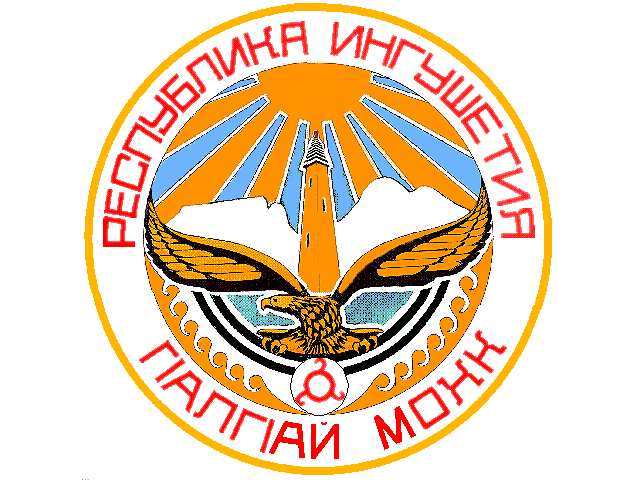 